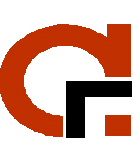 Общество с ограниченной ответственностью«Архитектура и градостроительство»(ООО «А и Г») Проект планировки совмещенный с проектом межевания территории для строительства линейного объекта: «Сбор нефти и газа со скважин № 2008, 2010 Сорочинско-Никольского месторождения».ТОМ 2Материалы по обоснованию.2919 ППг. Оренбург, 2017 г.Общество с ограниченной ответственностью«Архитектура и градостроительство»(ООО «А и Г») Проект планировки совмещенный с проектом межевания территории для строительства линейного объекта: «Сбор нефти и газа со скважин № 2008, 2010 Сорочинско-Никольского месторождения».Часть 3. Материалы по обоснованию проекта планировки территории.Раздел 1. Материалы по обоснованию проекта планировки территории. Графическая часть. Раздел 2. Материалы по обоснованию проекта планировки территории. Пояснительная записка. Часть 4. Материалы по обоснованию проекта межевания территории. Раздел 1. Чертежи.Директор ООО «АиГ»				                                          О.Б. АгаревИсполнитель                                                                                       О.Б. Кузьмина                                                                 г. Оренбург, 2017 г.СодержаниеВведениеПроект планировки совмещенный с проектом межевания территории для строительства линейного объекта: «Сбор нефти и газа со скважин № 2008, 2010 Сорочинско-Никольского месторождения», разработан на основании постановления Администрации муниципального образования Кинзельский сельсовет Красногвардейского района Оренбургской области от 01.08.2017 г. № 86-п «О подготовке документации (проект планировки территории, совмещенный с проектом межевания территории) для проектирования и строительства объекта ПАО «Оренбургнефть»: «Сбор нефти и газа со скважин  № 2008, 2010 Сорочинско-Никольского месторождения» на территории Кинзельского сельсовета Красногвардейского района Оренбургской области, и задания на разработку документации по планировке территории.Территориально проектируемый линейный объект располагается в границах муниципального образования Кинзельский сельсовет Красногвардейского района Оренбургской области.Федеральным законом от  № 41-ФЗ были внесены изменения в Градостроительный кодекс РФ, в соответствии с которыми  для строительства или реконструкции линейных объектов подготовка градостроительного плана земельного участка (ГПЗУ) не требуется. По новым требованиям разработка проектной документации для строительства или реконструкции таких объектов должна осуществляться на основании проекта планировки и проекта межевания территории. Проектная документация разработана в соответствии с заданием на проектирование, градостроительным регламентом, техническими регламентами, в том числе устанавливающими требованиями по обеспечению пожарной безопасности и предупреждению чрезвычайных ситуаций.Заказчиком является ПАО «Оренбургнефть» в лице  главного маркшейдера   ПАО «Оренбургнефть» А.В.Щербакова.Пояснительная записка и прочие текстовые материалы в составе проекта предоставляются исполнителем в форматах Microsoft Office.Графические материалы предоставляются исполнителем на электронных носителях в векторном формате MapInfo.Графические материалы разработаны на топографической основе в масштабе 1:2000, в системе координат МСК-56 и Балтийской системе высот.При разработке настоящего проекта авторский коллектив руководствовался:- Градостроительный кодекс Российской Федерации;  - Земельный кодекс Российской Федерации;- Лесной кодекс Российской Федерации;- Водный кодекс Российской Федерации;- Воздушный кодекс Российской Федерации;- Федеральный закон № 73-ФЗ от 25 июня 2002г. «Об объектах культурного наследия»;- Федеральный закон № 7-ФЗ от 10 января . «Об охране окружающей среды»;- Федеральный закон № 2395-1- ФЗ от 21 февраля 1992 «О недрах»;- Федеральный закон от  №221-ФЗ «О государственном кадастре недвижимости»;- Закон Российской Федерации «О разграничении государственной собственности на землю»;- СНиП 2.07.01-89* «Градостроительство. Планировка и застройка городских и сельских поселений»;- СНиП  «Инструкция о порядке разработки, согласования, экспертизы и утверждения градостроительной документации»;- СанПиН 2.2.1/2.1.1.1200-03 «Санитарно-защитные зоны и санитарная классификация предприятий, сооружений и иных объектов»;- СНиП  «Основные положения создания и ведения градостроительного кадастра Российской Федерации»;- Областные и местные нормативы градостроительного проектирования;- Постановление Правительства РФ от 12.05.2017 № 564
«Об утверждении Положения о составе и содержании проектов планировки территории, предусматривающих размещение одного или нескольких линейных объектов»;- Приказ Министерства строительства и жилищно-коммунального хозяйства РФ от 25.04.2017г. № 739/пр «Об утверждении требований к цифровым топографическим картам и цифровым топографическим планам, используемым при подготовке графической части документации по планировке территории»;- Приказ Министерства строительства и жилищно-коммунального хозяйства РФ от 25.04.2017г. №742/пр «О Порядке установления и отображения красных линий, обозначающих границы территорий, занятых линейными объектами и (или) предназначенных для размещения линейных объектов».Работа над проектом велась при тесном взаимодействии и на основе исходных материалов, предоставленных заказчиком.Согласно п.2 «Положения о составе разделов проектной документации и требованиях к их содержанию», утвержденного постановлением Правительства Российской Федерации от  № 87, к линейным объектам относятся трубопроводы, автомобильные и железные дороги, линии электропередачи и другие линейные объекты. Проектом предусматривается строительство системы сбора нефти и газа (обустройство устья, строительство выкидной линии, подключение к АГЗУ), систем энергообеспечения, телемеханизации, ЭХЗ скважин Сорочинско-Никольского месторождения. Линейные объекты:- выкидной трубопровод от скв. № 2008 до АГЗУ-16 (ДУ 89*6, протяженностью – 1088 м.);- выкидной трубопровод от скв. № 2010 до АГЗУ-16 (ДУ 89*6, протяженностью – 1095 м.);- отпайка от существующей ВЛ-6кВ фидер №207 ПС35/6 кВ «Ново-Львовская» до скв. 2010, протяженностью  898 м. Площадные объекты:- площадка устья скв.2008;- площадка устья скв.2010;- площадка АГЗУ-16 взамен существующей АГЗУ;- площадка ЭЦН скв.2008;- площадка ЭЦН скв.2010.Общая площадь земельных участков занятых линейным объектом составляет - 72059 кв.м.Рекомендуемый диаметр проектируемых трубопроводов Ду 89х6мм, проверяется гидравлическим расчетом. Прокладка выкидных линий скважин подземная.Глубина заложения проектных трубопроводов до верхней образующей трубы принимается не менее 1,0 м. Для трубопроводов используются крутоизогнутые отводы 300,450,600 и 900.Предполагается выбор трассы линии электропередачи ВЛ-6кВ с минимальным количеством пересечений. Часть 3. Материалы по обоснованию проекта планировки территории.                                                                               Раздел 1. Материалы по обоснованию проекта планировки территории. Графическая часть.Состав чертежей графической части материалов по обоснованию проекта планировки территорииРаздел 2. Материалы по обоснованию проекта планировки территории. Пояснительная записка.2.1. Описание природно-климатических условий территории, в отношении которой разрабатывается проект планировки территории.Территория, в отношении которой разрабатывается проект планировки территории, располагается в границах муниципального образования Кинзельский сельсовет Красногвардейского района Оренбургской области.Территория района представлена сыртовой равниной и системой увалов, отрогов Общего Сырта, которые имеют самое разнообразное строение и различную крутизну склонов. В сейсмическом отношении район строительства относится к числу спокойных зон и является благоприятным для различного вида строительства. Плотность застройки территории низкая, заболоченность территории отсутствует, карстовые явления отсутствуют, пожароопасность высокая, экобезопасность средняя. Рельеф местности строительства представляет равнину, осложненную оврагами, неглубокими лощинами.Геологическое строение территории очень сложное, отличается многообразием состава пород, их генетическими особенностями и структурой. В геологическом строении территории участвуют отложения от древнейших до современных, различного состава и происхождения. На западных склонах Общего Сырта развиты Пермские отложения. Нижний отдел перми представлен глинами с прослойкой песчаников и известняков, конгломератами, гипсоносными глинами, солями ангидратов; верхний отдел перми представлен преимущественно мощными многоцветными глинами с прослойкой песчаников и глинистых известняков. Формирование современного почвенного покрова обусловлено особенностями физико-географического положения, климатических условий, геологического строения рассматриваемой территории, составом почвообразующих материнских пород. Почвенный покров района довольно однообразен. Основной фон его составляют черноземы обыкновенные, среднемощные преимущественно глинистого и тяжело глинистого состава, которые характерны для относительно ровных водораздельных пространств, для склонов и холмисто-увалистых междуречий характерны черноземы обыкновенные маломощные эродированные. Почвы отличающиеся между собой мощностью гумусового горизонта, содержанием перегноя и степенью смытости. Район имеет очень высокий процент распаханности - 63% от площади земель, что привело к вовлечению в оборот малопродуктивных эрозионно-опасных земель. По механическому составу почвы  в основном глинистые и суглинистые с зернисто-комковой структурой. На территории прохождения трассы поверхностные водотоки отсутствуют. Из растительности отмечены кусты карагач, степные травы. Климат района резко-континентальный с сухим жарким летом и холодной снежной зимой. Среднегодовая температура воздуха составляет 5,0°С.Самые холодные месяцы - январь и февраль, средняя температура воздуха наиболее холодного месяца января составляет минус 12,9 °С. Расчетная температура самой холодной пятидневки обеспеченностью 0,92 % составляет минус 32 ºС, обеспеченностью 0,98 % – минус 34 ºС. Температура наиболее холодных суток обеспеченностью 0,92 составляет минус 34 ºС, обеспеченностью 0,98 % – минус 36 ºС. Абсолютный минимум температуры воздуха составляет минус 43 °С.Средняя температура воздуха наиболее теплого месяца июля составляет плюс 28,6 °С. Абсолютный максимум температуры воздуха плюс 42 °С.Средняя месячная относительная влажность воздуха наиболее холодного месяца составляет 79 %. Средняя месячная относительная влажность воздуха наиболее теплого месяца 58 %. Среднегодовое количество осадков составляет 355 мм. Атмосферные осадки в течение года распределяются неравномерно. Наибольшее их количество приходится на теплый период года – около 60 % от годовой суммы. На холодный период приходится около 40 %. В феврале и марте отмечается минимум осадков (20-21 мм), максимум приходится на июнь-июль (37-38 мм).Осадки холодного периода формируют снежный покров, сохраняющийся с середины ноября до середины апреля. Высота снежного покрова в среднем составляет 25-40 см. Нормативное значение снеговой нагрузки на провода стандартного сечения – 2,4 кПа.Глубина промерзания почвы к концу зимы достигает от 1,2 до 1,6 м.Среднегодовая скорость ветра 4,3 м/с, максимальная – 20 м/с. Территория относится к III району по ветровым нагрузкам. Скорость ветра, вероятность превышения которой составляет 5 %, равна 7 м/с.В теплый период (июнь – август) преобладают ветра, дующие с севера. Преобладающее направление ветра за декабрь-февраль восточное. В течение года преобладают ветра западного, юго-западного и восточного направлений.2.2. Обоснование определения границ зон планируемого размещения линейных объектов.Границы зон планируемого размещения линейных объектов определены в соответствии с нормами отвода земельных участков для конкретных видов линейных объектов.Границы зон планируемого размещения проектируемых нефтепроводов определены в следующем порядке:1. Ширина границ зон планируемого размещения проектируемых нефтепроводов составила 24 м, в соответствии с СН 459-74 «Нормы отвода земель для нефтяных и газовых скважин»;2. Длина границ зон планируемого размещения проектируемых нефтепроводов соответствует длинам трасс проектируемых нефтепроводов.Границы зон планируемого размещения проектируемой ВЛ-6кВ определены в следующем порядке:1. Ширина границ зон планируемого размещения проектируемой ВЛ-6кВ составила 8 м, в соответствии с «Нормами отвода земель для электрических сетей напряжением 0,38-750 кВ» №14278тм-т1;2. Длина границ зон планируемого размещения проектируемой ВЛ-6кВ  соответствует длине трассы проектируемой ВЛ.2.3. Обоснование определения границ зон планируемого размещения линейных объектов, подлежащих переносу (переустройству) из зон планируемого размещения линейных объектов. Настоящим проектом не устанавливаются границы зон планируемого размещения линейных объектов, подлежащих переносу (переустройству) из зон планируемого размещения линейных объектов.2.4. Обоснование определения предельных параметров застройки территории в границах зон планируемого размещения объектов капитального строительства, входящих в состав линейных объектов.Предельные параметры разрешенного строительства объектов капитального строительства, определяются в соответствии с заданием на проектирование.2.5. Ведомость пересечений границ зон планируемого размещения линейного объекта (объектов) с объектами капитального строительства, строительство которых запланировано в соответствии с ранее утвержденной документацией по планировке территории.Границы зон планируемого размещения линейных объектов не имеют пересечений с объектами капитального строительства, строительство которых запланировано в соответствии с ранее утвержденной документацией по планировке территории.2.6. Ведомость пересечений границ зон планируемого размещения линейного объекта (объектов) с водными объектами.Пересечения границ зон планируемого размещения линейного объекта с водными объектами отсутствуют.2.7. Приложение к Разделу 2. Материалы по обоснованию проекта планировки территории. Пояснительная записка.2.7.1. Материалы и результаты инженерных изысканий, используемые при подготовке проекта планировки территории, с описанием документов, подтверждающих соответствие лиц, выполнивших инженерные изыскания, требованиям части 2 статьи 47 Градостроительного кодекса Российской Федерации.Результаты инженерных изысканий, используемые при подготовке проекта планировки территории:- Технический  отчет по выполненным инженерно-геодезическим изысканиям «Сбор нефти и газа со скважин №№ 1659, 2008, 2010 Сорочинско-Никольского месторождени»; - Технический  отчет по выполненным инженерно-геологическим изысканиям «Сбор нефти и газа со скважин №№ 1659, 2008, 2010 Сорочинско-Никольского месторождени»; - Технический  отчет по выполненным инженерно-гидрометеорологическим изысканиям «Сбор нефти и газа со скважин №№ 1659, 2008, 2010 Сорочинско-Никольского месторождени»; - Технический  отчет по выполненным инженерно-экологическим изысканиям «Сбор нефти и газа со скважин №№ 1659, 2008, 2010 Сорочинско-Никольского месторождени», выполнены ООО «Центр ДиС» в 2015 году, на основании Свидетельства № СРО-И-028-13052010 от 6 апреля 2013 года.2.7.2. Исходные данные, используемые при подготовке проекта планировки территории.Исходные данные, используемые при подготовке проекта планировки территории:Постановление Администрации муниципального образования Кинзельский сельсовет Красногвардейского района Оренбургской области от 01.08.2017 г. № 86-п «О подготовке документации (проект планировки территории, совмещенный с проектом межевания территории) для проектирования и строительства объекта ПАО «Оренбургнефть»: «Сбор нефти и газа со скважин  № 2008, 2010 Сорочинско-Никольского месторождения» на территории Кинзельского сельсовета Красногвардейского района Оренбургской области;Схема территориального планирования Оренбургской области с изменениями, утвержденной Постановлением Правительства Оренбургской области №82-п от 08.02.2016г.;Схема территориального планирования Красногвардейского района; Генеральный план муниципального образования Кинзельский сельсовет Красногвардейского района;Правила землепользования и застройки муниципального образования Кинзельский сельсовет Красногвардейского района.Результаты инженерно-геодезических, инженерно-геологических, инженерно-гидрометеорологических и инженерно-экологических изысканий «Сбор нефти и газа со скважин №№ 1659, 2008, 2010 Сорочинско-Никольского месторождени», выполненных ООО «Центр ДиС» в 2015 году.2.7.3. Решение о подготовке документации по планировке территории.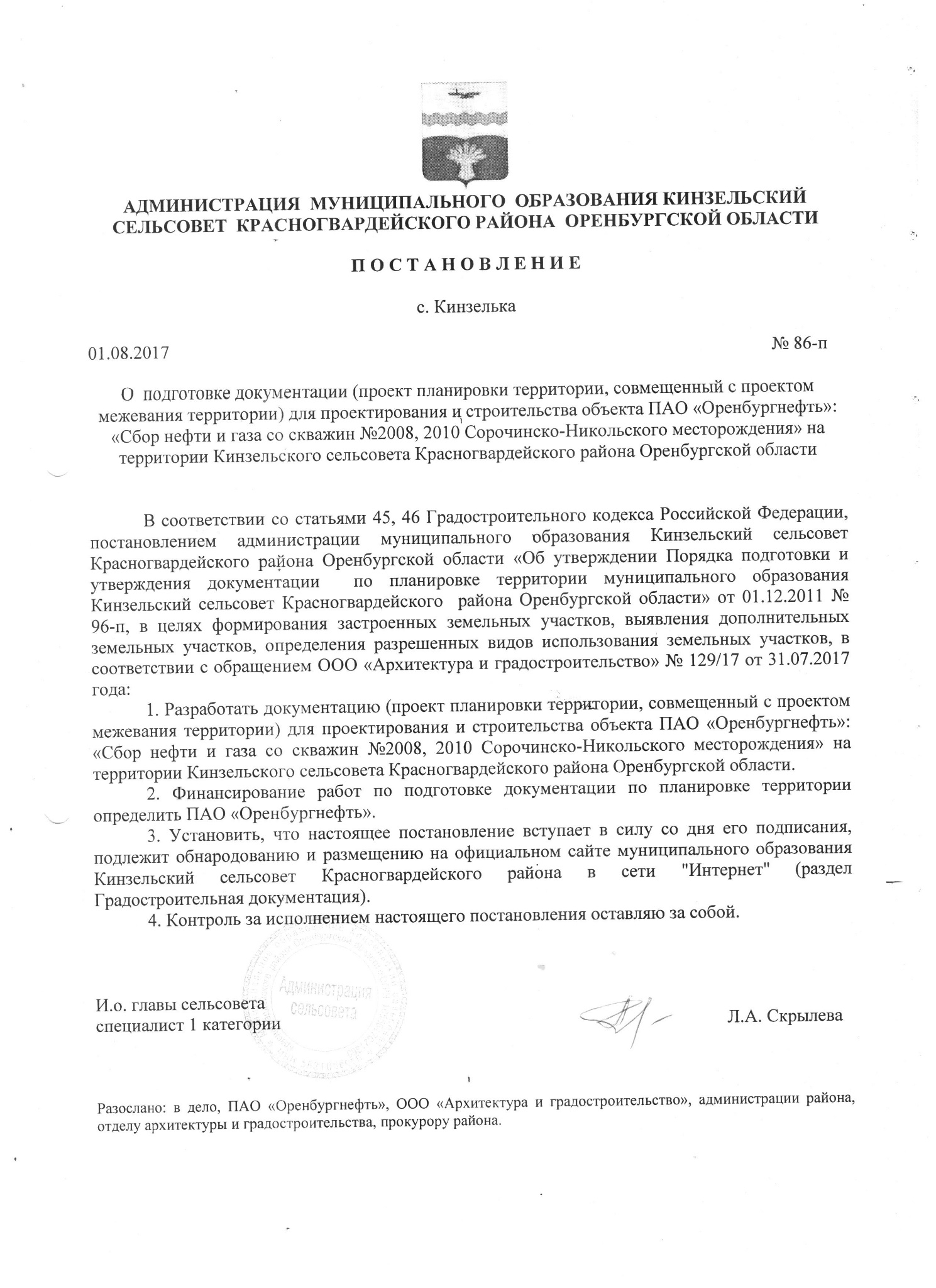 2.7.4. Перечень координат характерных точек границ существующих земельных участков, учтенных в ЕГРН, в границах территории, в отношении которой осуществляется подготовка проекта планировкиТаблица 1. Перечень координат характерных точек границ существующих земельных участков, учтенных в ЕГРН, в границах территории, в отношении которой осуществляется подготовка проекта планировки.Часть 4. Материалы по обоснованию проекта межевания территории.Раздел 1. Чертежи.Состав чертежей материалов по обоснованию проекта межевания территории№Название чертежаМасштаб1Схема расположения элементов планировочной структурыМ 1:250002Схема использования территории в период подготовки проекта планировки территорииМ 1:20003Схема  границ зон  с особыми условиями использования территорийМ 1:20004Схема границ территорий, подверженных риску возникновения чрезвычайных ситуаций природного и техногенного характераМ 1:20005Схема конструктивных и планировочных решенийМ 1:2000№№точкиXY56:14:0416005:1256:14:0416005:1256:14:0416005:1212173139,63527783,8222173196,18527803,8432173205,71527776,9342173208,02527746,8552173154,19527742,6956:14:0416004:1956:14:0416004:1956:14:0416004:1912173140,96527718,9922173130,86527752,9932173115,98527803,0642173119,43527757,9752173095,34527756,4562173082,41527761,4872173099,89527719,3382173107,56527729,7192173122,28527730,95102173140,69527718,58112173224,05528840,95122173219,26528857,01132173196,22528835,23142173204,36528826,6256:14:0416005:1956:14:0416005:1956:14:0416005:1912173204,36528826,6222173224,05528840,9532173219,26528857,0142173389,14529017,6652173385,42529021,5862173443,87529076,9272173497,18529020,5982173478,9529003,2792173485,1528990,34102173510,05529002,33112173826529154,07122173836,11529136,74132173518,71528984,31142173486,83528968,99152173472,77528951,29162173459,24528962,88172173448,38528974,36182173438,81528965,31192173423,55528981,4202173266,9528833,25212173711,02528363,61222173752,3528373,45232173755,85528349,63242173785,56528354,08252173781,59528380,42262173794528383,38272173813,6528301,15282173786,93528294,82292173781,16528293,45302173754,92528287,1312173749,32528310,59322173718,77528303,03332173718,11528305,68342173314,38528209,5352173326,79528157,45362173329,98528146,61372173345,3528103,11382173179,58528044,76392173171,05528034,81402173187,89527816,04412173202,61527817,17422173205,71527776,93432173196,18527803,84442173139,63527783,82452173154,19527742,69462173148,19527742,23472173149,06527731,03482173140,96527718,99492173130,86527752,99502173115,98527803,06512173115,41527810,47522173138,03527812,21532173119,61528051,61542173150,34528087,48552173281,65528133,71562173278,45528144,59572173254,16528246,56582173661,2528343,52592173758,74528331,69602173788,22528337,25612173793,78528307,81622173764,3528302,19632173298,81528172,38642173300,75528172,83652173301,22528170,89662173299,27528170,44672173734,7528312,33682173736,12528313,73692173737,53528312,33702173736,12528310,92712173731,04528315,98722173732,45528317,39732173733,87528315,98742173732,45528314,5756:14:0416005:356:14:0416005:356:14:0416005:312173826529154,0722174319,76529391,232174324,09529382,1942174328,42529373,1852173836,11529136,7456:14:0000000:119856:14:0000000:119856:14:0000000:1198632173298,81528172,38642173300,75528172,83652173301,22528170,89662173299,27528170,44672173734,7528312,33682173736,12528313,73692173737,53528312,33702173736,12528310,92712173731,04528315,98722173732,45528317,39732173733,87528315,98742173732,45528314,5756:14:0416005:1556:14:0416005:1556:14:0416005:15592173758,74528331,69602173788,22528337,25612173793,78528307,81622173764,3528302,1956:14:0416005:1156:14:0416005:1156:14:0416005:11222173752,3528373,45232173755,85528349,63242173785,56528354,08252173781,59528380,42№Название чертежаМасштаб1Чертеж межевания территорииМ 1:2000